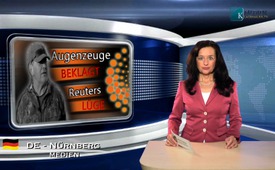 Свидетель обвиняет агентство «Рейтер» во лжи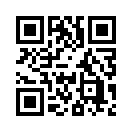 По данным выпуска новостей канала SRF 1 в 8:00 сейчас, спустя несколько месяцев после крушения малазийского пассажирского самолёта, следовавшего рейсом МН17 и предположительно сбитого над Восточной Украиной, в сети интернет ищут свидетелей этой катастрофы. Тогда в этой авиакатастрофе погибло 298 человек. Международные следователи, настоящие имена которых пока что не известны, в настоящее время ищут свидетелей обстрела самолёта из ракетной установки «Бук». И именно сейчас канал Kla.tv мог бы предоставить такого свидетеля. Он говорит о том, что информационное агентство новостей «Рейтер» исказило его свидетельские показания на 180° с точностью до наоборот. Итак, слушайте и делайте выводы:И снова очевидец обвиняет СМИ в большой лжи. Добрый вечер, дорогие зрители! По данным выпуска новостей канала SRF 1 в 8:00 сейчас, спустя несколько месяцев после крушения малазийского пассажирского самолёта, следовавшего рейсом МН17 и предположительно сбитого над Восточной Украиной, в сети интернет ищут свидетелей этой катастрофы. Тогда в этой авиакатастрофе погибло 298 человек. Международные следователи, настоящие имена которых пока что не известны, в настоящее время ищут свидетелей обстрела самолёта из ракетной установки «Бук». И именно сейчас канал Kla.tv мог бы предоставить такого свидетеля. Он говорит о том, что информационное агентство новостей «Рейтер» исказило его свидетельские показания на 180° с точностью до наоборот. Итак, слушайте и делайте выводы:
(Рейтер – одно из крупнейших международных новостных агентств полностью  сфальсифицировало показания относительно катастрофы рейса МН17). Украинский свидетель крушения самолёта малазийской авиакомпании из Луганской области сообщил российскому телевидению, что агентство Рейтер исказило его интервью о данной авиакатастрофе до неузнаваемости. Его заявление, что он видел ракету, выпущенную с территории подконтрольной украинской армии, было представлено Рейтер так, как будто ракета была выпущена с так называемой «мятежной территории». (На вопросы российского телевидения агентство Рейтер не ответило до сих пор).
В рамках доклада о причинах авиакатастрофы MH17 на востоке Украины, Британское информационное агентство Рейтер провело интервью с 58-летним Петром Федотовым из села Червоный Жовтень в Луганской области. Согласно диффамации Рейтер, он наблюдал, как ракета класса земля-воздух была выпущена по малазийскому пассажирскому самолёту предположительно с позиций пророссийских сил обороны.
В своём докладе агентство пишет:
«В интервью Рейтер Федотов, описывая полёт ракеты, сказал перед камерой о том, что она была выпущена с территории, подконтрольной украинской армии. Позже, без камеры, он признаёт, что ракета была выпущена с соседней мятежной территории. Когда его спросили, почему он изначально утверждал обратное, он сказал, что боится мятежников».
Между тем, с Федотовым разговаривали также и представители телекомпании RT. Он объяснил в интервью, что корреспондент Рейтер Антон Зверев в своём репортаже о совместной встрече не был правдивым.
Свидетель говорил телекомпании RT буквально следующее, цитирую:
«Когда мы говорили перед камерой о Боинг, я ему сказал все, как было. То, что я, якобы, сказал, когда камера была выключена, было придумано журналистом. Это ложь, потому что без камеры мы вообще о Боинг не разговаривали. 
Потом он добавил, что журналист Рейтер действительно связался с ним после интервью, но не представил ему черновик статьи для проверки. Вместо этого Федотова спросили, были ли у него после интервью проблемы:

«Журналист позвонил мне и спросил, были ли у меня проблемы. Я был действительно удивлён. С чего у меня должны были быть проблемы, когда я сказал правду? Но потом мои друзья мне сказали, что когда камера была включена, я говорил одно, а когда выключена – другое. Тут я понял, почему он спрашивал меня, были ли у меня проблемы».
«Это или чистый вымысел журналистов, или он сделал это для собственной выгоды», – добавил он.
Вопросы телекомпании RT новостному агентству Рейтер, находящемуся в Лондоне,  по поводу спорного интервью с Федотовым до сих пор остаются без ответа.
Вывод: малазийский пассажирский самолёт Боинг 777 рейса МH17 потерпел крушение 17 июля прошлого года, очевидно, после попадания в него ещё не опознанного  высокоэнергетического снаряда. Все 298 пассажиров самолёта погибли. Для политического руководства в Киеве и для большинства западных стран виновный в крушении был определён. Они до сих пор обвиняют как восточно-украинские отряды самообороны, так и напрямую Россию, при этом сами не в состоянии представить веские доказательства. 
Это политическая журналистика самого низшего уровня.от -Источники:https://www.youtube.com/watch?v=VgHPHHAxVH4
http://www.rtdeutsch.com/15626/headline/rt-deckt-auf-nachrichtenagentur-reuters-verfaelschte-aussagen-eines-augenzeugen-zu-mh17/Может быть вас тоже интересует:---Kla.TV – Другие новости ... свободные – независимые – без цензуры ...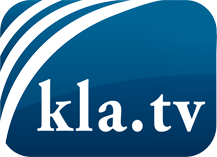 О чем СМИ не должны молчать ...Мало слышанное от народа, для народа...регулярные новости на www.kla.tv/ruОставайтесь с нами!Бесплатную рассылку новостей по электронной почте
Вы можете получить по ссылке www.kla.tv/abo-ruИнструкция по безопасности:Несогласные голоса, к сожалению, все снова подвергаются цензуре и подавлению. До тех пор, пока мы не будем сообщать в соответствии с интересами и идеологией системной прессы, мы всегда должны ожидать, что будут искать предлоги, чтобы заблокировать или навредить Kla.TV.Поэтому объединитесь сегодня в сеть независимо от интернета!
Нажмите здесь: www.kla.tv/vernetzung&lang=ruЛицензия:    Creative Commons License с указанием названия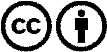 Распространение и переработка желательно с указанием названия! При этом материал не может быть представлен вне контекста. Учреждения, финансируемые за счет государственных средств, не могут пользоваться ими без консультации. Нарушения могут преследоваться по закону.